В рамках проекта по ПДД  «Правила дорожные детям знать положено»  дети старшей речевой группы закрепили правила поведения в автомобиле.Все знают, что опасно ездить в машине не пристегиваясь. А для детей это еще опаснее. Они должны сидеть только на заднем сиденье в специальных детских удерживающих устройствах пристегнутыми ремнем безопасности.Садиться в автомобиль и выходить из него можно только со стороны тротуара или обочины и лишь после полной остановки машины.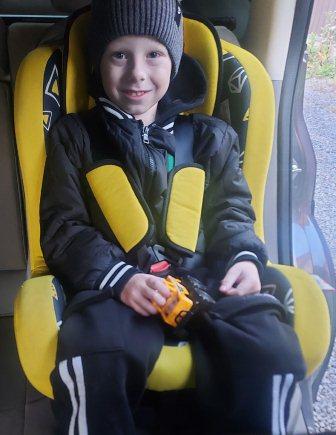 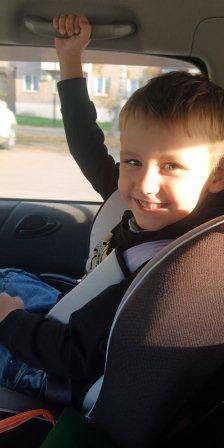 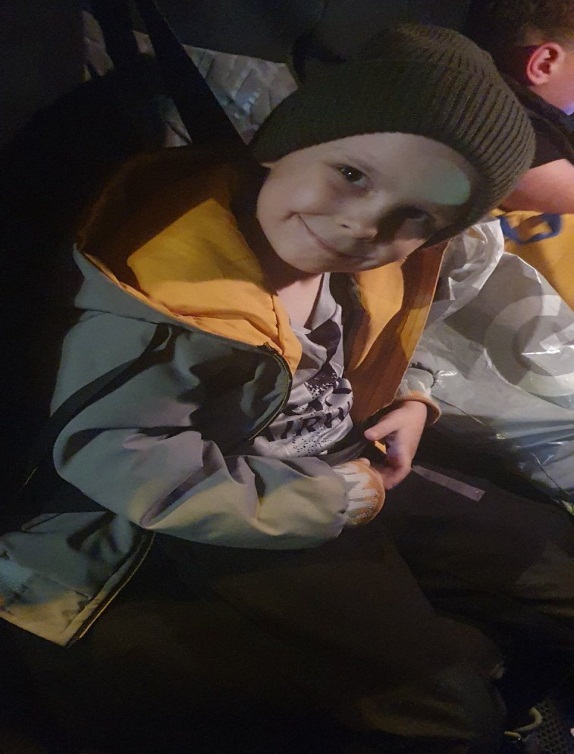 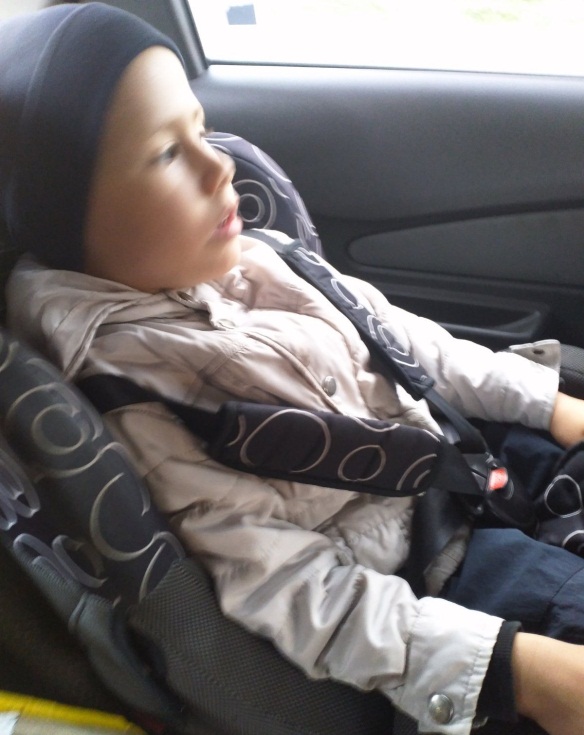 